Ter attentie van: Bestuur TTC Egmont ZottegemTOESTEMMING VERWERKING PERSOONSGEGEVENSRefertes: 
1. Algemene Verordening Gegevensbescherming (GDPR van 25/05/2018)2. Privacy Verklaring TTC Egmont – Punt 6Ik ondergetekende, geef hierbij toestemming voor de verwerking van mijn persoonsgegevens. Als ouder / voogd1 verleen ik eveneens mijn toestemming tot de verwerking van de persoonsgegevens van :Hierbij geef ik eveneens WEL / GEEN toestemming voor het plaatsen van afbeeldingen van alle hernomen personen op zowel de facebookpagina als de website van TTC Egmont Zottegem. Enkel activiteiten in clubverband komen hiervoor in aanmerking.Naam: 
Voornaam: Datum:        /    /                                                                    (handtekening)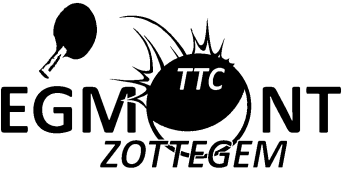 NaamVoornaamGeboortedatumZoon/dochter